NOTA: PARA ESTA EVALUACIÓN EL SIGNO COMA (,) SE TOMARÁ PARA REPRESENTAR MILES, EJEMPLO: 10+3 = 1,000. EL PUNTO (.) SE TOMARÁ PARA REPRESENTAR DECIMALES, EJEMPLO: 10-1 = 0.1Tema #7 (10 puntos). Determinación de variables en un diagrama de flujo físico químico sobre concentracionesEn el presente diagrama de flujo (ver gráfica) para calcular concentraciones de soluciones, se indican las relaciones pertinentes para determinar dos unidades de concentración, una de ellas corresponde a la Molalidad (parte superior derecha). Su tarea consiste en identificar, en la gráfica del diagrama de flujo, las variables de relación X1 y X2, necesarias para calcular las concentraciones en términos de Molalidad y X3. También registre el nombre de la forma de concentración X3 destacada en la parte inferior derecha del diagrama de flujo referido. Escriba lo solicitado en las líneas puestas para el efecto.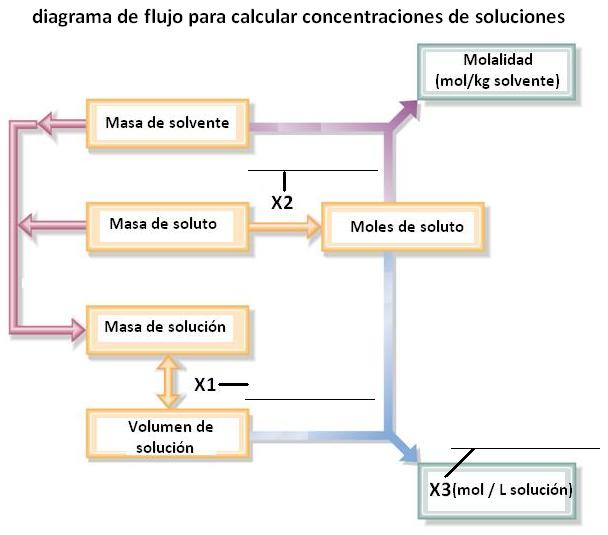 